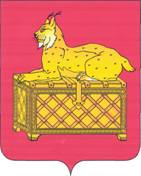 РОССИЙСКАЯ ФЕДЕРАЦИЯИРКУТСКАЯ ОБЛАСТЬ БОДАЙБИНСКИЙ РАЙОНДУМА ГОРОДА БОДАЙБО И РАЙОНАРЕШЕНИЕО внесении  изменений в Порядок включения в специализированныйжилищный фонд и исключения изспециализированного жилищногофонда жилых помещений муници-пального жилищного фонда муни-ципального образования г. Бодайбои района, и предоставления жилыхпомещений из специализированногожилищного фондаВ целях приведения муниципальных правовых актов органов местного самоуправления муниципального образования г. Бодайбо и района в соответствие с Жилищным кодексом Российской Федерации, постановлением Правительства Российской Федерации от 26.01.2006 г. N 42 "Об утверждении Правил отнесения жилого помещения к специализированному жилищному фонду и типовых договоров найма специализированных жилых помещений", руководствуясь ст. 23 Устава муниципального образования г. Бодайбо и района, Дума г. Бодайбо и района РЕШИЛА:1. Внести следующие изменения в  Порядок включения в специализированный жилищный фонд и исключения из специализированного жилищного фонда жилых помещений муниципального жилищного фонда муниципального образования г. Бодайбои района, и предоставления жилых помещений из специализированного жилищного фонда, утвержденный решением Думы г. Бодайбо и района от 15.04.2011г. № 9-па (далее – Порядок):1.1. пункт 1.2. Порядка изложить в следующей редакции «К жилым помещениям специализированного жилищного фонда муниципального образования г. Бодайбо и района относятся:- служебные жилые помещения;- жилые помещения в общежитиях.»;1.2. заменить в пункте 6.2. Порядка слова «с типовым договором найма специализированного жилого помещения, утвержденным» словами «с типовыми договорами найма служебного жилого помещения и жилого помещения в общежитии, утвержденными»;1.3. пункт 6.5. Порядка изложить в следующей редакции  «Жилые помещения специализированного жилищного фонда муниципального образования г. Бодайбо и района (далее - жилые помещения) предназначены для проживания граждан в связи с характером их трудовых отношений с органом местного самоуправления муниципального образования г. Бодайбо и района, муниципальным унитарным предприятием, муниципальным учреждением муниципального образования г. Бодайбо и района, в связи с прохождением службы, в связи с избранием на выборные должности в органы местного самоуправления муниципального образования  г. Бодайбо и района, работающим в органах местного самоуправления, в муниципальных унитарных предприятиях, муниципальных учреждениях муниципального образования г. Бодайбо и района.»;1.4. пункт 6.6.  Порядка изложить в следующей редакции «Служебные жилые помещения предоставляются в виде отдельной квартиры. Жилое помещение в общежитии предоставляется из расчета не менее 6 кв. метров жилой площади на 1 человека,  укомплектованное мебелью и другими необходимыми для проживания граждан предметами.»;1.5. пункт 6.7. Порядка изложить в следующей редакции «Для рассмотрения вопроса о предоставлении жилого помещения специализированного жилищного фонда гражданин предоставляет в администрацию г. Бодайбо и района, либо в структурное подразделение администрации г. Бодайбо и района, либо в муниципальное учреждение, в оперативном управлении которых, находятся жилые помещения специализированного жилищного фонда, следующие документы:»;1.6. пункт 6.7.1. Порядка изложить в следующей редакции «заявление гражданина о предоставлении служебного жилого помещения или жилого помещения в общежитии, с указанием членов своей семьи»;1.7. пункт 6.9. Порядка изложить в следующей редакции: «По результатам рассмотрения заявления при наличии свободного жилого помещения специализированного жилищного фонда выносится постановление мэра г. Бодайбо и района о предоставлении жилого помещения гражданину либо приказ руководителя структурного подразделения администрации г. Бодайбо и района,  муниципального учреждения, в оперативном управлении которых, находятся жилые помещения специализированного жилищного фонда.»;1.8. пункт 6.10. Порядка изложить в следующей редакции: «В течение 30 дней с момента принятия постановления о предоставлении жилого помещения специализированного жилищного фонда, ОУМИ и ЗО готовит проект договора найма жилого помещения специализированного жилищного фонда и представляет его на подпись мэру г. Бодайбо и района. В случае предоставления  жилого помещения специализированного жилищного фонда структурным подразделением администрации           г. Бодайбо и района или муниципальным учреждением, в оперативном управлении которых находятся жилые помещения, договор найма жилого помещения специализированного жилищного фонда готовится структурным подразделением администрации   г. Бодайбо и района или муниципальным учреждением и подписывается руководителем структурного подразделения или муниципального учреждения.»;1.9. пункт 6.11. Порядка изложить в следующей редакции: «Договор найма служебного жилого помещения или договор найма жилого помещения в общежитии  может быть расторгнут в любое время по соглашению сторон.»;1.10. заменить в абзаце первом пункта 6.12. Порядка слова «служебного жилого помещения» словами «жилого помещения специализированного жилищного фонда»;1.11. заменить в абзаце третьем пункта 6.12. Порядка слова «служебное жилое помещение» словами «жилое помещение специализированного жилищного фонда».2. Направить решение мэру г. Бодайбо и района:2.1. для подписания и опубликования;2.2. для внесения в оригинал решения Думы г. Бодайбо и района от 15.04.2011г.        № 9-па «Об утверждении Порядка включения в специализированный жилищный фонд и исключения из специализированного жилищного фонда жилых помещений муниципального жилищного фонда муниципального образования г. Бодайбо и района, и предоставления жилых помещений из специализированного жилищного фонда» сведений о внесении в него изменений.            Мэр г. Бодайбо и района                                                             Е.Ю. Юмашев  г. Бодайбо   14.10.2013г.   №  27-па   